نسخة عن الطلب للمستثمر                                      اسم وتوقيع المستثمر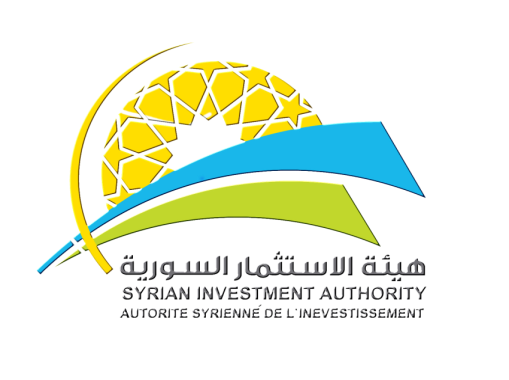 أهلاً بالسادة المســـــــــــــــــــــــــــــــــتثمرينهيئة الاستثمار السورية ترحب بالمستثمرين الكرام، ومن أجل دعم الاستثمار وتبسيط إجراءاته، نحن هنا لدعم ومتابعة مشروعك وتقديم كافة التسهيلات التي تحتاجها، وإيجاد الحلول لمشكلاتك بأسرع الطرقنجاح مشروعك نجاح لناهل المشروع يندرج تحت :قانون الاستثمار رقم 18 لعام2021             المرسوم 8 لعام 2007القانون رقم 10 لعام 1991هل المشروع يندرج تحت :قانون الاستثمار رقم 18 لعام2021             المرسوم 8 لعام 2007القانون رقم 10 لعام 1991رقم قرار التشميل/ إجازة الاستثمار وتاريخه:رقم قرار التشميل/ إجازة الاستثمار وتاريخه:اسم المستثمر الثلاثي:اسم المستثمر الثلاثي:اسم الشركة:اسم الشركة:نشاط المشروع:نشاط المشروع:موقع المشروع بالتفصيل:موقع المشروع بالتفصيل:توصيف المشكلة بالكامل:توصيف المشكلة بالكامل:الوزارة أو الجهة المعنية بتقديم الحلول:الوزارة أو الجهة المعنية بتقديم الحلول:الثبوتيات المتوفرة لدعم عرض المشكلة ومضمونها:ثبوتية 1:ثبوتية 2:ثبوتية3:الثبوتيات المتوفرة لدعم عرض المشكلة ومضمونها:ثبوتية 1:ثبوتية 2:ثبوتية3:الردود من الوزارات للمستثمر حول المشكلة أو رأيها:الردود من الوزارات للمستثمر حول المشكلة أو رأيها:مقترح الحل من المستثمر:مقترح الحل من المستثمر:الوثائق المرفقة بالطلب:الوثائق المرفقة بالطلب:عناوين الاتصال الخاصة بالمستثمر:هاتف:                          موبايل:فاكس:                          إيميل:عناوين الاتصال الخاصة بالمستثمر:هاتف:                          موبايل:فاكس:                          إيميل:عناوين الاتصال الخاصة بالمركز لاستقبال الثبوتيات أو الاستفسار:تلفاكس:4473015- 4470067عناوين الاتصال الخاصة بالمركز لاستقبال الثبوتيات أو الاستفسار:تلفاكس:4473015- 4470067